Unidad 6                                                                                                                       Renacimiento y Reforma 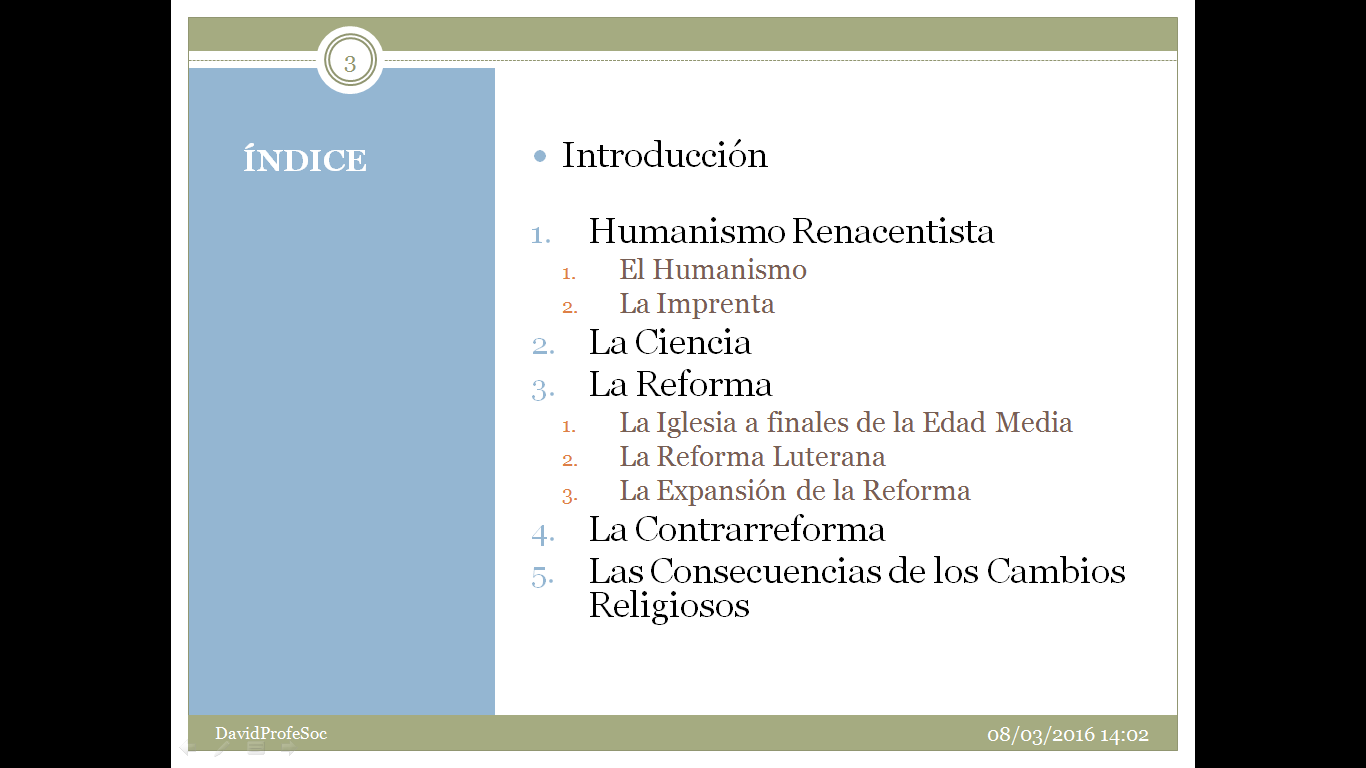 IntroducciónEn los siglos XV y XVI, se desarrolló una nueva forma de entender el mundo, el Humanismo. El Humanismo se centraba en el hombre, inspirándose en las culturas clásicas (Grecia y Roma).Imagen del Hombre de VitruvioEste cambio en la forma de pensar  condujo  a un nuevo movimiento cultural basado en el arte clásico, conocido como Renacimiento.Durante este periodo, se comenzó a criticar la corrupción y los abusos de la Iglesia Católica. Este malestar condujo a un movimiento reformista conocido como Reforma Protestante. El cristianismo se dividió entre católicos y protestantesLa Recuperación del comercioEn la segunda mitad del siglo XV, Europa inició la recuperación de la crisis bajomedieval y dio paso al crecimiento económico:La desaparición de las grandes epidemias y el aumento de la natalidad propiciaron el crecimiento de la población.El incremento de la demanda hizo que se cultivaran muchas tierras que se habían abandonado y se generaron excedentes, aunque los señores continuaron cobrando rentas.El aumento de la demanda también hizo revitalizar el comercio (terrestre y marítimo), y éste impulsó la producción artesanal y el crecimiento de las ciudades.La necesidad de financiación de los mercaderes supuso un importante apogeo de la banca, a la vez que la necesidad de moneda estimuló la minería.El auge del comercio, de las manufacturas y de la banca enriqueció a la burguesía, iniciándose así el capitalismo comercial.Los monarcas se propusieron imponer su autoridad y llevaron a cabo una serie de reformas para conseguirlo, consolidando un nuevo modelo de gobierno, la monarquía autoritaria.1. El Humanismo Renacentista1.1. HumanismoEl Humanismo fue un movimiento de renovación cultural surgido en Italia en el siglo XV. Suponía:La exaltación del ser humano, el único dotado de razón y libertad, y el rechazo a la mentalidad medieval, sólo centrada en Dios. La inspiración en la cultura grecolatina. El interés por la ciencia y el progreso técnico, que conllevó la difusión de un nuevo espíritu científico.El uso de las lenguas vernáculas como vehículo de transmisión cultural, en lugar del latín y el griego.A la cultura clásica y al interés científico, muchos humanistas pretendieron aunar los valores cristianos (Erasmo de Rotterdam). Imagen de Erasmo1.2. La Difusión de las Ideas HumanistasLas ideas humanistas se difundieron gracias a:La invención de la imprenta, que facilitó la impresión de libros en mayores cantidades y amplió el número de lectores. Fue Gutenberg quien introdujo el sistema tipográfico de impresión en 1455.Imágenes de Imprenta y GutenbergLas Academias, que eran centros formados por eruditos bajo la protección económica de un señor (mecenas).Las Universidades, donde se creaban y transmitían nuevos conocimientos.1.3. CienciaEl Humanismo estimulaba el deseo de investigar y de aprender.  Esto afectó positivamente al desarrollo de la ciencia. En el siglo XVI, Nicolás Copérnico desarrolló la teoría Heliocéntrica. Esta teoría mantenía que el Sol estaba en el centro del Universo, y que la Tierra  y otros planetas, giraban en torno a él. La Iglesia rechazó las teorías de Copérnico por motivos religiosos. Prefería la teoría Geocéntrica (Ptolemaica), que mantenía lo contrario, que la Tierra era el centro del Universo y que el Sol gira en torno a ella.Imágenes de Teoría Heliocéntrica y GeocéntricaTambién se hicieron descubrimientos en anatomía humana. Destacaron Andrés Vasalio y Miguel Servet (español que estudió la doble circulación de la sangre).Imagen de Miguel Servet con cuerpo humano o durante su quemaLos descubrimientos geográficos  condujeron al desarrollo de otras ciencias y disciplinas, como la Geografía, la Zoología, la Botánica y la Cartografía.2. La Reforma2.1. La Iglesia a finales de la Edad MediaEn el siglo XV había malestar por las prácticas de la Iglesia: lujo de la alta jerarquía, escasa Dcultura y relajación de las costumbres del clero, compraventa de cargos eclesiásticos y venta de bulas e indulgencias.Los humanistas (Erasmo de Rotterdam) criticaron estos abusos y empezaron a defender una religiosidad más íntima, basada en la lectura de la Biblia. La venta de indulgencias para costear la basílica de San Pedro del Vaticano provocó la división de la Iglesia a partir de 1515.Imagen de la Basílica del Vaticano del proyecto antiguo2.2. La Reforma LuteranaEn 1517, Martín Lutero, sacerdote y monje alemán, publicó las 95 tesis contra la doctrina católica y la jerarquía eclesiástica:Imagen Martín Lutero clavando las tesisLa Reforma luterana se basaba en la salvación por la fe y en que todo creyente podía ser su propio sacerdote e interpretar la Biblia según su conciencia.Lutero fue apoyado por los príncipes y nobles alemanes, deseosos de hacerse con las propiedades de la Iglesia. 2.3. Expansión de la  ReformaEl luteranismo se difundió con rapidez por el Norte y el centro de Europa, y surgieron otras doctrinas reformistas: el calvinismo y el anglicanismo.Mapa religioso de Europa siglo XVIa) Calvinismo Fundado en Ginebra (Suiza) por Juan Calvino. Afirmaba que al nacer, Dios ya sabe si nos vamos a salvar o vamos a ser condenados (predestinación).imagen Calvinob) AnglicanismoEn Inglaterra, Enrique VIII quiso divorciarse de su mujer, Catalina de Aragón (hija de los RRCC). Pretendía casarse de nuevo para poder tener un heredero varón. El Papa se opuso, por lo que decidió crear su propia Iglesia y ser él su jefe. Así pudo divorciarse.Imagen Enrique VIII y sus esposasLas diferencias con la Iglesia Católica eran escasas, pero fueron aumentando con el paso del tiempo.3. La ContrarreformaPara frenar la rápida expansión de la Reforma, la Iglesia persiguió a los protestantes (luteranos y otras iglesias reformistas) e inició su propia reforma.El Papa creó la Congregación del Santo Oficio, un tribunal eclesiástico que perseguía a los herejes. Los sospechosos eran sometidos a un auto de fe en el que debían renegar de sus creencias. Si no lo hacían, eran condenados, en algunos casos, a la hoguera. También se creó un Índice de los libros prohibidos.La Contrarreforma fue un movimiento de renovación de la Iglesia católica que pretendía corregir los propios errores y defender los dogmas de la fe católica:En el Concilio de Trento (1545-1563) se reafirmaron los principales dogmas y se demostró la voluntad de reformar la administración y la disciplina eclesiásticas.Imagen Concilio de TrentoSe reformaron las órdenes religiosas y se crearon otras como la Compañía de Jesús, que destacó por su labor educativa y misionera.4. Consecuencias de los cambios religiososEntre las principales consecuencias destacan:División de Europa en dos bloquesComienzo de guerras de religión (duraron más de un siglo)Extensión de la intolerancia religiosaProhibición de libros contrarios a cada dogmaEn España se endureció la InquisiciónImagen quema de libros por la Inquisición         Imagen auto de fe